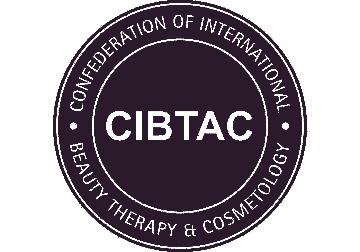 PORTFOLIO CHECKLISTCSDC03 Level 4 Certificate in Micro-Needling DECLARATIONI confirm that the evidence provided is as a result of my own work and where necessary any quotes or references have been clearly identified as such.Date CompletedTutor SignatureTutor SignatureCore KnowledgeMicro-NeedlingCase Studies:  Micro-NeedlingSignature of LearnerDate